11.05.2020. PONEDJELJAK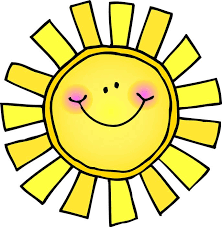 Dobro jutro, moji drugašići!HRVATSKI JEZIKSVAK PJEVA SVOJE- razumijem pjesmu Svibanj je! Donosi nam lijepe, sunčane, tople i mirišljve dane.  Pročitaj pjesmu Ratka Zvrka, Svak pjeva svoje, u udžbeniku na str. 121.Ako si zadovoljan/zadovoljna sa svojim čitanjem kreni dalje. Usmeno odgovori na pitanja ispod teksta.Napiši u bilježnicu nadnevak, naslov pjesme i ime i prezime pjesnika.Odgovori u pisanku na pitanja potpunim rečenicama, svojim riječima. Što radi Sunce?Što radi đak? Što bi se dogodilo kada ne bi bilo Sunca?Pročitaj pjesmu još nekoliko puta.TJELESNA I ZDRAVSTVENA KULTURABACAM I HVATAM LOPTU, SKAČEM U DALJ S MJESTAIzađi van na dvorište.Baci loptu u zid, 10 puta  jednom rukom, a zatim 10 puta s obje ruke. Uhvati loptu, ne smije pasti na pod.  Vježbaj. Nacrtaj na podu crtu, a zatim bez zaleta pokušaj skočiti sunožno što dalje. 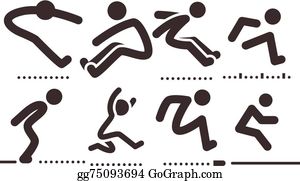 MATEMATIKA1 i 0 u DIJELJENJU- učimOtvori udžbenik, str. 94. Riješi ZNAM. Promotri slike u udžbeniku. Zapamti.4 : 1=  4  - ono što imam, sve  dajem jedno osobi, taj će dobiti sveAko je djelitelj broj 1, količnik je jednak djelitelju.0 : 4 = 0  - nemam ništa, nitko ništa neće dobiti Ako 0 dijelimo s brojem različitim od 0, količnik je 0.4 : 0 =       - ne dijelim             Broj se ne dijeli s 0.Uči uz učiteljicu Sanjušku.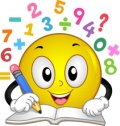 https://www.youtube.com/watch?v=hSsrFIfDym0&list=PLhE5H-JM9CvGKEbbdsjYgh-U5IinCHmKB&index=69&t=0sPrepiši u bilježnicu. Riješi. Pazi na potpisivanje brojeva- jedinice ispod jedinica.1 i 0 u DIJELJENJU11.05. 2020.  12 : 1 = 12       jer je   ____   ·    1 = 12                  5 : 1 =   5       jer je   ____   ·    1 = ___                38 : 1 = ___    jer je   ____   ·    1 = ___         0 :  7 = ___ jer je ____ · ____ =                                         8 : 0 =     0 :  9 = ___ jer je ____ · ____ = Riješi zadatke u udžbeniku na str. 95. Odmori se, a zatim riješi zadatke u zbirci zadataka na str. 129.       Uči uz igru i zabavu.https://wordwall.net/hr/resource/1867698/0-i-1-u-dijeljenjuhttps://wordwall.net/hr/resource/1128905/matematika/0-i-1-u-dijeljenju